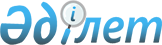 Жаңаөзен қалалық мәслихатының 2015 жылғы 23 желтоқсандағы № 45/379 "2016-2018 жылдарға арналған қалалық бюджет туралы" шешіміне өзгерістер мен толықтыру енгізу туралыМаңғыстау облысы Жаңаөзен қалалық мәслихатының 2016 жылғы 26 қазандағы № 7/72 шешімі. Маңғыстау облысы Әділет департаментінде 2016 жылғы 01 қарашада № 3165 болып тіркелді      РҚАО-ның ескертпесі.

      Құжаттың мәтінінде түпнұсқаның пунктуациясы мен орфографиясы сақталған.

      Қазақстан Республикасының 2008 жылғы 4 желтоқсандағы Бюджет кодексіне, Қазақстан Республикасының 2001 жылғы 23 қаңтардағы "Қазақстан Республикасындағы жергілікті мемлекеттік басқару және өзін - өзі басқару туралы" Заңына және Маңғыстау облыстық мәслихатының 2016 жылғы 14 қазандағы № 5/55 "Облыстық мәслихаттың 2015 жылғы 10 желтоқсандағы № 29/428 "2016-2018 жылдарға арналған облыстық бюджет туралы" шешіміне өзгерістер мен толықтырулар енгізу туралы" шешіміне (нормативтік құқықтық актілерді мемлекеттік тіркеу Тізілімінде № 3161 болып тіркелген) сәйкес, Жаңаөзен қалалық мәслихаты ШЕШІМ ҚАБЫЛДАДЫ:

      1. Жаңаөзен қалалық мәслихатының 2015 жылғы 23 желтоқсандағы № 45/379 "2016-2018 жылдарға арналған қалалық бюджет туралы" шешіміне (нормативтік құқықтық актілерді мемлекеттік тіркеу Тізілімінде № 2930 болып тіркелген, 2016 жылғы 13 қаңтарда "Әділет" ақпараттық-құқықтық жүйесінде жарияланған) келесідей өзгерістер мен толықтыру енгізілсін:

      көрсетілген шешімнің 1 тармағы келесі мазмұнда жаңа редакцияда жазылсын:

      "1. 2016 - 2018 жылдарға арналған қалалық бюджет қосымшаға сәйкес бекітілсін, оның ішінде 2016 жылға келесідей көлемдерде:

      1) кірістер – 15 399 854 мың теңге, оның ішінде:

      салықтық түсімдер бойынша – 11 160 094 мың теңге;

      салықтық емес түсімдер бойынша – 40 291 мың теңге;

      негізгі капиталды сатудан түсетін түсімдер бойынша – 98 141 мың теңге;

      трансферттердің түсімдері бойынша – 4 101 328мың теңге;

      2) шығындар – 15 868 421мың теңге;

      3) таза бюджеттік кредиттеу – 15 728 мың теңге, оның ішінде:

      бюджеттік кредиттер –15 908 мыңтеңге;

      бюджеттік кредиттерді өтеу – 180 мың теңге;

      4) қаржы активтерімен операциялар бойынша сальдо – 0 теңге, оның ішінде:

      қаржы активтерін сатып алу - 0 теңге;

      мемлекеттің қаржы активтерін сатудан түсетін түсімдер - 0 теңге;

      5) бюджет тапшылығы (профициті) – 484 295 мың теңге;

      6) бюджет тапшылығын қаржыландыру (профицитін пайдалану) – 484 295 мың теңге.";

      2 тармақта:

      тармақша жаңа редакцияда жазылсын:

      "1) төлем көзінен салық салынатын табыстардан ұсталатын жеке табыс салығы - 37,0 пайыз;";

      4) тармақша жаңа редакцияда жазылсын:

      "4) әлеуметтік салық - 37,0 пайыз.";

      келесі мазмұндағы 3-2 тармақпен толықтырылсын:

      "3-2. 2016 жылға арналған қалалық бюджетте қолдану тәртібі қала әкімдігінің қаулысының негізінде айқындалатын Қазақстан Республикасы Үкіметінің арнайы резервінің есебінен іс-шаралар өткізуге қаржы көзделгені ескерілсін:

      "Жұмыспен қамту 2020 жол картасы" бағдарламасының алғашқы бағытын іске асыру шеңберінде ауылдық елді мекендерді дамыту.";

      8- тармақ жаңа редакцияда жазылсын:

      "8. Жергілікті атқарушы органның резерв қоры 12 000 мың теңге сомасында бекітілсін.".

      көрсетілген шешімнің 1 қосымшасы осы шешімнің қосымшасына сәйкес жаңа редакцияда жазылсын.

      2. Осы шешімнің орындалуын бақылау Жаңаөзен қалалық мәслихатының әлеуметтік - экономикалық даму, бюджет, құрылыс, өнеркәсіп, тұрғын үй және коммуналдық шаруашылығы, көлік және кәсіпкерлік мәселелері жөніндегі тұрақты комиссиясына жүктелсін (комиссия төрағасы Е.Өтеев).

      3. Жаңаөзен қалалық мәслихатының аппарат басшысы (А.Ермұханов) осы шешімнің әділет органдарында мемлекеттік тіркелуін, оның бұқаралық ақпарат құралдарында және "Әділет" ақпараттық-құқықтық жүйесінде ресми жариялануын қамтамасыз етсін. 

      4. Осы шешім 2016 жылдың 1 қаңтарынан бастап қолданысқа енгізіледі.



      "КЕЛІСІЛДІ"

      "Жаңаөзен қалалық экономика және қаржы

      бөлімі" мемлекеттік мекемесінің

      басшысының міндетін атқарушы

      Қ.Сақтағанова

      "26" қазан 2016 жыл

 2016 жылға арналған қалалық бюджет
					© 2012. Қазақстан Республикасы Әділет министрлігінің «Қазақстан Республикасының Заңнама және құқықтық ақпарат институты» ШЖҚ РМК
				
      Сессия төрағасы

Ғ.Байжанов

      Қалалық мәслихат хатшысы

С.Мыңбай
Жаңаөзен қалалық мәслихатының 2016 жылғы26 қазандағы № 7/72 шешімінеқосымшаСанаты

Санаты

Санаты

Санаты

Санаты

Санаты

Атауы

Сомасы, мың теңге

Сыныбы

Сыныбы

Сыныбы

Сыныбы

Сыныбы

Атауы

Сомасы, мың теңге

Кіші сыныбы

Кіші сыныбы

Атауы

Сомасы, мың теңге

1

1

1

1

1

1

2

3

1. КІРІСТЕР

 15 399 854

1

Салықтық түсімдер

11 160 094

01

01

01

Табыс салығы

5 042 822

2

2

Жеке табыс салығы

5 042 822

03

03

03

Әлеуметтік салық

4 143 568

1

1

Әлеуметтік салық

4 143 568

04

04

04

Меншікке салынатын салықтар

1 724 162

1

1

Мүлікке салынатын салықтар

1 373 122

3

3

Жер салығы

36 525

4

4

Көлік құралдарына салынатын салық

314 515

5

5

Бірыңғай жер салығы

0

05

05

05

Тауарларға, жұмыстарға және қызметтерге салынатын iшкi салықтар

210 683

2

2

Акциздер

8 868

3

3

Табиғи және басқа да ресурстарды пайдаланғаны үшiн түсетiн түсiмдер

133 750

4

4

Кәсіпкерлік және кәсіби қызметті жүргізгені үшін алынатын алымдар

66 078

5

5

Ойын бизнесіне салық

1 987

07

07

07

Басқа да салықтар

225

1

1

Басқа да салықтар

225

08

08

08

Заңдық маңызы бар әрекеттерді жасағаны және (немесе) оған уәкілеттігі бар мемлекеттік органдар немесе лауазымды адамдар құжаттар бергені үшін алынатын міндетті төлемдер

38 634

1

1

Мемлекеттік баж

38 634

2

Салықтық емес түсiмдер

40 291

01

01

01

Мемлекеттік меншіктен түсетін кірістер

35 182

1

1

Мемлекеттік кәсіпорындардың таза кірісі бөлігінің түсімдері

241

5

5

Мемлекет меншігіндегі мүлікті жалға беруден түсетін кірістер

34 927

7

7

Мемлекеттік бюджеттен берілген кредиттер бойынша сыйақылар

14

04

04

04

Мемлекеттік бюджеттен қаржыландырылатын, сондай-ақ Қазақстан Республикасы Ұлттық Банкінің бюджетінен (шығыстар сметасынан) ұсталатын және қаржыландырылатын мемлекеттік мекемелер салатын айыппұлдар, өсімпұлдар, санкциялар, өндіріп алулар

229

1

1

Мұнай секторы ұйымдарынан түсетін түсімдерді қоспағанда, мемлекеттік бюджеттен қаржыландырылатын, сондай-ақ Қазақстан Республикасы Ұлттық Банкінің бюджетінен (шығыстар сметасынан) ұсталатын және қаржыландырылатын мемлекеттік мекемелер салатын айыппұлдар, өсімпұлдар, санкциялар, өндіріп алулар

229

06

06

06

Басқа да салықтық емес түсімдер

 4 880

1

1

Басқа да салықтық есмес түсімдер

4 880

 3

Негізгі капиталды сатудан түсетін түсімдер

 98 141

01

01

01

Мемлекеттік мекемелерге бекітілген мемлекеттік мүлікті сату

 10 768

1

1

Мемлекеттік мекемелерге бекітілген мемлекеттік мүлікті сату

10 768

03

03

03

Жерді және материалдық емес активтерді сату 

87 373

1

1

Жерді сату 

80 290

2

2

Материалдық емес активтерді сату

7 083

4

Трансферттердің түсімдері

4 101 328

02

02

02

Мемлекеттік басқарудың жоғары тұрған органдарынан түсетін трансферттер

4 101 328

2

2

Облыстық бюджеттен түсетін трансферттер

4 101 328 

Функционалдық топ

Функционалдық топ

Функционалдық топ

Функционалдық топ

Функционалдық топ

Функционалдық топ

Атауы

Сомасы, мың теңге

Бюджеттік бағдарламалар

дың әкімшісі

Бюджеттік бағдарламалар

дың әкімшісі

Бюджеттік бағдарламалар

дың әкімшісі

Бюджеттік бағдарламалар

дың әкімшісі

Бюджеттік бағдарламалар

дың әкімшісі

Атауы

Сомасы, мың теңге

Бюджет тік бағ дарлама

Бюджет тік бағ дарлама

Атауы

Сомасы, мың теңге

1

1

1

1

1

1

2

3

2. ШЫҒЫНДАР

15 868 421

01

01

Жалпы сипаттағы мемлекеттік қызметтер

340 370

112

112

Аудан (облыстық маңызы бар қала) мәслихатының аппараты

26 896

001

001

Аудан (облыстық маңызы бар қала) мәслихатының қызметін қамтамасыз ету жөніндегі қызметтер

25 376

003

003

Мемлекеттік органның күрделі шығыстары

1 520

122

122

Аудан (облыстық маңызы бар қала) әкімінің аппараты

141 931

001

001

Аудан (облыстық маңызы бар қала) әкімінің қызметін қамтамасыз ету жөніндегі қызметтер

139 001

003

003

Мемлекеттік органның күрделі шығыстары

2 930

Теңге ауылы әкімінің аппараты

33 717

123

123

Қаладағы аудан, аудандық маңызы бар қала, кент, ауыл, ауылдық округ әкімінің аппараты

33 717

001

001

Қаладағы аудан, аудандық маңызы бар қаланың, кент, ауыл, ауылдық округ әкімінің қызметін қамтамасыз ету жөніндегі қызметтер

31 393

032

032

Ведомстволық бағыныстағы мемлекеттік мекемелерінің және ұйымдарының күрделі шығыстары

2 324

Қызылсай ауылы әкімінің аппараты

38 122

123

123

Қаладағы аудан, аудандық маңызы бар қала, кент, ауыл, ауылдық округ әкімінің аппараты

38 122

001

001

Қаладағы аудан, аудандық маңызы бар қаланың, кент, ауыл, ауылдық округ әкімінің қызметін қамтамасыз ету жөніндегі қызметтер

26 122

032

032

Ведомстволық бағыныстағы мемлекеттік мекемелерінің және ұйымдарының күрделі шығыстары

12 000

Рахат ауылы әкімінің аппараты

48 038

123

123

Қаладағы аудан, аудандық маңызы бар қала, кент, ауыл, ауылдық округ әкімінің аппараты

48 038

001

 

001

 

Қаладағы аудан, аудандық маңызы бар қаланың, кент, ауыл, ауылдық округ әкімінің қызметін қамтамасыз ету жөніндегі қызметтер

33 038

 

032

032

Ведомстволық бағыныстағы мемлекеттік мекемелерінің және ұйымдарының күрделі шығыстары

15 000

459

459

Ауданның (облыстық маңызы бар қаланың) экономика және қаржы бөлімі

51 666

001

001

Ауданның (облыстық маңызы бар қаланың) экономикалық саясаттын қалыптастыру мен дамыту, мемлекеттік жоспарлау, бюджеттік атқару және коммуналдық меншігін басқару саласындағы мемлекеттік саясатты іске асыру жөніндегі қызметтер

46 466

010

010

Жекешелендіру,коммуналдық меншікті басқару, жекешелендіруден кейінгі қызмет және осыған байланысты дауларды реттеу

5 200

02

02

Қорғаныс

24 933

122

122

Аудан (облыстық маңызы бар қала) әкімінің аппараты

24 933

005

005

Жалпыға бірдей әскери міндетті атқару шеңберіндегі іс-шаралар

24 933

03

03

Қоғамдық тәртіп, қауіпсіздік, құқықтық, сот, қылмыстық-атқару қызметі

68 943

485

485

Ауданның (облыстық маңызы бар қаланың) жолаушылар көлігі және автомобиль жолдары бөлімі

40 703

021

021

Елдi мекендерде жол қозғалысы қауiпсiздiгін қамтамасыз ету

40 703

499

499

Ауданның (облыстық маңызы бар қаланың) азаматтық хал актілерін тіркеу бөлімі

28 240

001

001

Жергілікті деңгейде азаматтық хал актілерін тіркеу саласындағы мемлекеттік саясатты іске асыру жөніндегі қызметтер

28 240

04

04

Білім беру

7 924 881

Теңге ауылы әкімінің аппараты

227 846

123

123

Қаладағы аудан, аудандық маңызы бар қала, кент, ауыл, ауылдық округ әкімінің аппараты

227 846

004

004

Мектепке дейінгі тәрбие мен оқыту ұйымдарының қызметін қамтамасыз ету

127 357

041

041

Мектепке дейінгі білім беру ұйымдарында мемлекеттік білім беру тапсырысын іске асыруға

100 489

Қызылсай ауылы әкімінің аппараты

117 111

123

123

Қаладағы аудан, аудандық маңызы бар қала, кент, ауыл, ауылдық округ әкімінің аппараты

117 111

004

004

Мектепке дейінгі тәрбие мен оқыту ұйымдарының қызметін қамтамасыз ету

68 487

041

041

Мектепке дейінгі білім беру ұйымдарында мемлекеттік білім беру тапсырысын іске асыруға

48 624

Рахат ауылы әкімінің аппараты

276 615

123

123

Қаладағы аудан, аудандық маңызы бар қала, кент, ауыл, ауылдық округ әкімінің аппараты

276 615

041

041

Мектепке дейінгі білім беру ұйымдарында мемлекеттік білім беру тапсырысын іске асыруға

276 615

464

464

Ауданның (облыстық маңызы бар қаланың) білім бөлімі

6 826 462

001

001

Жергілікті деңгейде білім беру саласындағы мемлекеттік саясатты іске асыру жөніндегі қызметтер

45 847

003

003

Жалпы білім беру

4 883 477

005

005

Ауданның (областык маңызы бар қаланың) мемлекеттік білім беру мекемелер үшін оқулықтар мен оқу-әдiстемелiк кешендерді сатып алу және жеткізу

178 908

006

006

Балаларға қосымша білім беру 

233 642

007

007

Аудандық (қалалық) ауқымдағы мектеп олимпиадаларын және мектептен тыс іс-шараларды өткізу

0

009

009

Мектепке дейінгі тәрбие мен оқыту ұйымдарының қызметін қамтамасыз ету

577 934

015

015

Жетім баланы (жетім балаларды) және ата-аналарының қамқорынсыз қалған баланы (балаларды) күтіп-ұстауға қамқоршыларға (қорғаншыларға) ай сайынға ақшалай қаражат төлемі

24 111

022

022

Жетім баланы (жетім балаларды) және ата-анасының қамқорлығынсыз қалған баланы (балаларды) асырап алғаны үшін Қазақстан азаматтарына біржолғы ақша қаражатын төлеуге арналған төлемдер

0

040

040

Мектепке дейінгі білім беру ұйымдарында мемлекеттік білім беру тапсырысын іске асыруға

830 393

067

067

Ведомстволық бағыныстағы мемлекеттік мекемелерінің және ұйымдарының күрделі шығыстары

52 150

465

465

Ауданның (облыстық маңызы бар қаланың) дене шынықтыру және спорт бөлімі

349 233

017

017

Балалар мен жасөспірімдерге спорт бойынша қосымша білім беру

349 233

467

467

Ауданның (облыстық маңызы бар қаланың) құрылыс бөлімі

127 614

024

024

Бастауыш, негізгі орта және жалпы орта білім беру объектілерін салу және реконструкциялау

127 614

06

06

Әлеуметтiк көмек және әлеуметтiк қамсыздандыру

1 082 842

451

451

Ауданның (облыстық маңызы бар қаланың) жұмыспен қамту және әлеуметтік бағдарламалар бөлімі

1 073 673

001

001

Жергілікті деңгейде халық үшін әлеуметтік бағдарламаларды жұмыспен қамтуды қамтамасыз етуді іске асыру саласындағы мемлекеттік саясатты іске асыру жөніндегі қызметтер 

44 134

002

002

Жұмыспен қамту бағдарламасы

413 108

004

004

Ауылдық жерлерде тұратын денсаулық сақтау, білім беру, әлеуметтік қамтамасыз ету, мәдениет, спорт және ветеринар мамандарына отын сатып алуға Қазақстан Республикасының заңнамасына сәйкес әлеуметтік көмек көрсету

13 613

005

005

Мемлекеттік атаулы әлеуметтік көмек

4 877

006

006

Тұрғын үйге көмек көрсету

2 625

007

007

Жергілікті өкілетті органдардың шешімі бойынша мұқтаж азаматтардың жекелеген топтарына әлеуметтік көмек

464 636

010

010

Үйден тәрбиеленіп оқытылатын мүгедек балаларды материалдық қамтамасыз ету

9 598

011

011

Жәрдемақыларды және басқа да әлеуметтік төлемдерді есептеу, төлеу мен жеткізу бойынша қызметтерге ақы төлеу

1 061

014

014

Мұқтаж азаматтарға үйде әлеуметтiк көмек көрсету

27 413

016

016

18 жасқа дейінгі балаларға мемлекеттік жәрдемақылар

12 105

017

 

017

 

Мүгедектерді оңалту жеке бағдарламасына сәйкес, мұқтаж мүгедектерді міндетті гигиеналық құралдармен және ымдау тілі мамандарының қызмет көрсетуін, жеке көмекшілермен қамтамасыз ету

53 094

 

021

021

Мемлекеттік органның күрделі шығыстары

2 300

025

025

Өрлеу жобасы бойынша келісілген қаржылай көмекті енгізу

25 109

464

464

Ауданның (облыстық маңызы бар қаланың) білім бөлімі

8 170

030

030

Патронат тәрбиешілерге берілген баланы (балаларды) асырап бағу

8 170

485

485

Ауданның (облыстық маңызы бар қаланың) жолаушылар көлігі және автомобиль жолдары бөлімі

 999

050

050

Қазақстан Республикасында мүгедектердің құқықтарын қамтамасыз ету және өмір сүру сапасын жақсарту жөніндегі 2012-2018 жылдарға арналған іс-шаралар жоспарын іске асыру

999

07

07

Тұрғын үй-коммуналдық шаруашылық

4 255 690

Теңге ауылы әкімінің аппараты

68 490

123

123

Қаладағы аудан, аудандық маңызы бар қала, кент, ауыл, ауылдық округ әкімінің аппараты

 68 490

008

008

Елді мекендердегі көшелерді жарықтандыру

22 927

009

009

Елді мекендердің санитариясын қамтамасыз ету

29 899

011

011

Елді мекендерді абаттандыру мен көгалдандыру

15 664

Қызылсай ауылы әкімінің аппараты

34 989

123

123

Қаладағы аудан, аудандық маңызы бар қала, кент, ауыл, ауылдық округ әкімінің аппараты

34 989

008

008

Елді мекендердегі көшелерді жарықтандыру

12 396

009

009

Елді мекендердің санитариясын қамтамасыз ету

13 551

011

011

Елді мекендерді абаттандыру мен көгалдандыру

9 042

Рахат ауылы әкімінің аппараты

169 714

123

123

Қаладағы аудан, аудандық маңызы бар қала, кент, ауыл, ауылдық округ әкімінің аппараты

169 714

008

008

Елді мекендердегі көшелерді жарықтандыру

70 394

009

009

Елді мекендердің санитариясын қамтамасыз ету

85 096

011

011

Елді мекендерді абаттандыру мен көгалдандыру

14 224

464

464

Ауданның (облыстық маңызы бар қаланың) білім бөлімі

11 806

026

026

Жұмыспен қамту 2020 жол картасы бойынша қалаларды және ауылдық елді мекендерді дамыту шеңберінде объектілерді жөндеу

11 806

467

467

Ауданның (облыстық маңызы бар қаланың) құрылыс бөлімі

1 466 555

003

003

Коммуналдық тұрғын үй қорының тұрғын үйін жобалау және (немесе) салу, реконструкциялау

45 388

004

004

Инженерлік-коммуникациялық инфрақұрылымды жобалау, дамыту және (немесе) жайластыру 

45 000

005

005

Коммуналдық шаруашылығын дамыту 

5 257

006

006

Сумен жабдықтау және су бұру жүйесін дамыту

1 370 910

487

487

Ауданның (облыстық маңызы бар қаланың) тұрғын үй-коммуналдық шаруашылық және тұрғын үй инспекциясы бөлімі

 2 504 136

001

001

Тұрғын үй-коммуналдық шаруашылық және тұрғын үй қоры саласында жергілікті деңгейде мемлекеттік саясатты іске асыру бойынша қызметтер

64 590

003

003

Мемлекеттік органның күрделі шығыстары

905

006

006

Азаматтардың жекелеген санаттарын тұрғын үймен қамтамасыз ету

20 000

008

008

Қазақстан Республикасының сейсмоқауіпті өңірлерінде орналасқан тұрғын үйлердің сейсмотұрақтылығын қолдауға бағытталған іс-шаралар

16 480

016

016

Сумен жабдықтау және су бұру жүйесінің жұмыс істеуі

116 793

017

017

Елдi мекендердiң санитариясын қамтамасыз ету

810 137

025

025

Елдi мекендердегі көшелердi жарықтандыру

131 627

026

026

Ауданның (облыстық маңызы бар қаланың) коммуналдық меншігіндегі жылу жүйелерін қолдануды ұйымдастыру

22 000

029

029

Сумен жабдықтау және су бұру жүйелерін дамыту

4 035

030

030

Елдi мекендердi абаттандыру және көгалдандыру

1 086 194

031

031

Жерлеу орындарын ұстау және туыстары жоқ адамдарды жерлеу

180

032

032

Ведомстволық бағыныстағы мемлекеттік мекемелерінің және ұйымдарының күрделі шығыстары

209 000

041

041

Жұмыспен қамту 2020 жол картасы бойынша қалалар мен ауылдық елді мекендерді дамыту шеңберінде объектілерді жөндеу және абаттандыру

 22 195

08

08

Мәдениет, спорт, туризм және ақпараттық кеңістік

663 750

Теңге ауылы әкімінің аппараты

31 738

123

123

Қаладағы аудан, аудандық маңызы бар қала, кент, ауыл, ауылдық округ әкімінің аппараты

31 738

006

006

Жергілікті деңгейде мәдени-демалыс жұмыстарын қолдау

31 738

Қызылсай ауылы әкімінің аппараты

30 324

123

123

Қаладағы аудан, аудандық маңызы бар қала, кент, ауыл, ауылдық округ әкімінің аппараты

30 324

006

006

Жергілікті деңгейде мәдени-демалыс жұмыстарын қолдау

30 324

455

455

Ауданның (облыстық маңызы бар қаланың) мәдениет және тілдерді дамыту бөлімі

188 559

001

001

Жергілікті деңгейде тілдерді және мәдениетті дамыту саласындағы мемлекеттік саясатты іске асыру жөніндегі қызметтер

18 684

003

003

Мәдени-демалыс жұмысын қолдау

126 501

006

006

Аудандық (қалалық) кiтапханалардың жұмыс iстеуi

42 166

032

032

Ведомстволық бағыныстағы мемлекеттік мекемелерінің және ұйымдарының күрделі шығыстары

1 208

456

456

Ауданның (облыстық маңызы бар қаланың) ішкі саясат бөлімі

74 573

001

001

Жергілікті деңгейде ақпарат, мемлекеттілікті нығайту және азаматтардың әлеуметтік сенімділігін қалыптастыру саласында мемлекеттік саясатты іске асыру жөніндегі қызметтер

21 238

002

002

Мемлекеттік ақпараттық саясат жүргізу жөніндегі қызметтер

22 381

003

003

Жастар саясаты саласында іс-шараларды iске асыру

30 954

465

465

Ауданның (облыстық маңызы бар қаланың) дене шынықтыру және спорт бөлімі

67 441

001

001

Жергілікті деңгейде дене шынықтыру және спорт саласындағы мемлекеттік саясатты іске асыру жөніндегі қызметтер

30 531

004

004

Мемлекеттік органның күрделі шығыстары

10 000

006

006

Аудандық (облыстық маңызы бар қалалық) деңгейде спорттық жарыстар өткiзу

11 494

007

007

Әртүрлi спорт түрлерi бойынша аудан (облыстық маңызы бар қала) құрама командаларының мүшелерiн дайындау және олардың облыстық спорт жарыстарына қатысуы

15 416

467

467

Ауданның (облыстық маңызы бар қаланың) құрылыс бөлімі

271 115

008

008

Cпорт объектілерін дамыту

8 312

023

023

Туризм объектілерін дамыту 

262 803

09

09

Отын-энергетика кешенi және жер қойнауын пайдалану

371 542

467

467

Ауданның (облыстық маңызы бар қаланың) құрылыс бөлімі

371 542

009

009

Жылу-энергетикалық жүйені дамыту

371 542

10

10

Ауыл, су, орман, балық шаруашылығы, ерекше қорғалатын табиғи аумақтар, қоршаған ортаны және жануарлар дүниесін қорғау, жер қатынастары

83 865

459

459

Ауданның (облыстық маңызы бар қаланың) экономика және қаржы бөлімі

13 232

099

099

Мамандардың әлеуметтік көмек көрсетуі жөніндегі шараларды іске асыру

13 232

463

463

Ауданның (облыстық маңызы бар қаланың) жер қатынастары бөлімі

28 302

001

001

Аудан (облыстық маңызы бар қала) аумағында жер қатынастарын реттеу саласындағы мемлекеттік саясатты іске асыру жөніндегі қызметтер

14 548

004

004

Жерді аймақтарға бөлу жөніндегі жұмыстарды ұйымдастыру

13 754

474

474

Ауданның (облыстық маңызы бар қаланың) ауыл шаруашылығы және ветеринария бөлімі

42 331

001

 

001

 

Жергілікті деңгейде ауыл шаруашылығы және ветеринария саласындағы мемлекеттік саясатты іске асыру жөніндегі қызметтер

37 014

 

003

003

Мемлекеттік органның күрделі шығыстары 

553

005

005

Мал көмінділерінің (биотермиялық шұңқырлардың) жұмыс істеуін қамтамасыз ету

 739

006

006

Ауру жануарларды санитарлық союды ұйымдастыру

350

007

007

Қаңғыбас иттер мен мысықтарды аулауды және жоюды ұйымдастыру

3 549

012

012

Ауыл шаруашылығы жануарларын сәйкестендіру жөніндегі іс-шараларды өткізу

126

013

013

Эпизоотияға қарсы іс-шаралар жүргізу

0

032

032

Ведомстволық бағыныстағы мемлекеттік мекемелерінің және ұйымдарының күрделі шығыстары

0

11

11

Өнеркәсіп, сәулет, қала құрылысы және құрылыс қызметі

35 137

467

467

Ауданның (облыстық маңызы бар қаланың) құрылыс бөлімі

23 655

001

001

Жергілікті деңгейде құрылыс саласындағы мемлекеттік саясатты іске асыру жөніндегі қызметтер

23 412

017

017

Мемлекеттік органның күрделі шығыстары 

243

468

468

Ауданның (облыстық маңызы бар қаланың) сәулет және қала құрылысы бөлімі

11 482

001

001

Жергілікті деңгейде сәулет және қала құрылысы саласындағы мемлекеттік саясатты іске асыру жөніндегі қызметтер

11 482

12

12

Көлiк және коммуникация

928 631

485

485

Ауданның (облыстық маңызы бар қаланың) жолаушылар көлігі және автомобиль жолдары бөлімі

928 631

001

001

Жергілікті деңгейде жолаушылар көлігі және автомобиль жолдары саласындағы мемлекеттік саясатты іске асыру жөніндегі қызметтер

21 472

003

003

Мемлекеттік органның күрделі шығыстары

753

022

022

Көлік инфрақұрылымын дамыту

891 286

023

023

Автомобиль жолдарының жұмыс істеуін қамтамасыз ету

15 120

13

13

Басқалар

74 626

Теңге ауылы әкімінің аппараты

22 936

123

123

Қаладағы аудан, аудандық маңызы бар қала, кент, ауыл, ауылдық округ әкімінің аппараты

 22 936

040

040

"Өңірлерді дамыту" Бағдарламасы шеңберінде өңірлерді экономикалық дамытуға жәрдемдесу бойынша шараларды іске асыру

22 936

Қызылсай ауылы әкімінің аппараты

8 764

123

123

Қаладағы аудан, аудандық маңызы бар қала, кент, ауыл, ауылдық округ әкімінің аппараты

8 764

040

040

"Өңірлерді дамыту" Бағдарламасы шеңберінде өңірлерді экономикалық дамытуға жәрдемдесу бойынша шараларды іске асыру

8 764

Рахат ауылы әкімінің аппараты

3 900

123

123

Қаладағы аудан, аудандық маңызы бар қала, кент, ауыл, ауылдық округ әкімінің аппараты

3 900

040

040

"Өңірлерді дамыту" Бағдарламасы шеңберінде өңірлерді экономикалық дамытуға жәрдемдесу бойынша шараларды іске асыру

3 900

459

459

Ауданның (облыстық маңызы бар қаланың) экономика және қаржы бөлімі

12 000

012

012

Ауданның (облыстық маңызы бар қаланың) жергілікті атқарушы органының резерві 

12 000

469

469

Ауданның (облыстық маңызы бар қаланың) кәсіпкерлік бөлімі

27 026

001

001

Жергілікті деңгейде кәсіпкерлікті дамыту саласындағы мемлекеттік саясатты іске асыру жөніндегі қызметтер

 19 086

006

006

Жаңаөзен қаласы кәсіпкерлігін қолдау

7 940

14

14

Борышқа қызмет көрсету

14

459

459

Ауданның (облыстық маңызы бар қаланың) экономика және қаржы бөлімі

14

021

021

Жергілікті атқарушы органдардың облыстық бюджеттен қарыздар бойынша сыйақылар мен өзге де төлемдерді төлеу бойынша борышына қызмет көрсету

14

15

15

Трансферттер

13 197

459

459

Ауданның (облыстық маңызы бар қаланың) экономика және қаржы бөлімі

13 197

006

006

Нысаналы пайдаланылмаған (толық пайдаланылмаған) трансферттерді қайтару 

9 819

051

051

Жергілікті өзін-өзі басқару органдарына берілетін трансферттер

3 378

Функционалдық топ

Функционалдық топ

Функционалдық топ

Функционалдық топ

Функционалдық топ

Функционалдық топ

Атауы

Сомасы, мың теңге

Бюджеттік бағдарламалардың әкімшісі

Бюджеттік бағдарламалардың әкімшісі

Бюджеттік бағдарламалардың әкімшісі

Бюджеттік бағдарламалардың әкімшісі

Атауы

Сомасы, мың теңге

Бюджет тік бағ дарлама

Бюджет тік бағ дарлама

Атауы

Сомасы, мың теңге

1

1

1

1

1

1

2

3

3. ТАЗА БЮДЖЕТТІК КРЕДИТТЕУ

15 728

Бюджеттік кредиттер

15 908

10

10

Ауыл, су, орман, балық шаруашылығы, ерекше қорғалатын табиғи аумақтар, қоршаған ортаны және жануарлар дүниесін қорғау, жер қатынастары

15 908

459

459

Ауданның (облыстық маңызы бар қаланың) экономика және қаржы бөлімі

15 908

018

018

Мамандарды әлеуметтік қолдау шараларын іске асыруға берілетін бюджеттік кредиттер

15 908

Санаты

Санаты

Санаты

Санаты

Санаты

Санаты

Атауы

Сомасы, мың теңге

Сыныбы

Сыныбы

Сыныбы

Сыныбы

Сыныбы

Атауы

Сомасы, мың теңге

Кіші сыныбы

Кіші сыныбы

Атауы

Сомасы, мың теңге

1

1

1

1

1

1

2

3

Бюджеттік кредиттерді өтеу

180

5

Бюджеттік кредиттерді өтеу

180

01

01

01

Бюджеттік кредиттерді өтеу

180

1

1

Мемлекеттік бюджеттен берілген бюджеттік кредиттерді өтеу

180

4. ҚАРЖЫ АКТИВТЕРІМЕН ОПЕРАЦИЯЛАР БОЙЫНША САЛЬДО

0

Қаржы активтерін сатып алу

0

Мемлекеттің қаржы активтерін сатудан түсетін түсімдер

0

5. БЮДЖЕТ ТАПШЫЛЫҒЫ (ПРОФИЦИТІ)

-484 295

Санаты

Санаты

Санаты

Санаты

Санаты

Санаты

Атауы

Сомасы, мың теңге

Сыныбы

Сыныбы

Сыныбы

Сыныбы

Сыныбы

Атауы

Сомасы, мың теңге

Кіші сыныбы

Кіші сыныбы

Атауы

Сомасы, мың теңге

1

1

1

1

1

1

2

3

6. БЮДЖЕТ ТАПШЫЛЫҒЫН ҚАРЖЫЛАНДЫРУ (ПРОФИЦИТІН ПАЙДАЛАНУ)

484 295

Қарыздар түсімдері

15 908

7

Қарыздар түсімдері

15 908

01

01

01

Мемлекеттік ішкі қарыздар

15 908

2

2

Қарыз алу келісім-шарттары 

15 908

Функционалдық топ

Функционалдық топ

Функционалдық топ

Функционалдық топ

Функционалдық топ

Функционалдық топ

Атауы

Сомасы, мың теңге

Бюджеттік бағдарламалар

дың әкімшісі

Бюджеттік бағдарламалар

дың әкімшісі

Бюджеттік бағдарламалар

дың әкімшісі

Бюджеттік бағдарламалар

дың әкімшісі

Бюджеттік бағдарламалар

дың әкімшісі

Атауы

Сомасы, мың теңге

Бюджет тік бағ дарлама

Бюджет тік бағ дарлама

Атауы

Сомасы, мың теңге

1

1

1

1

1

1

2

3

Қарыздарды өтеу

180

16

16

Қарыздарды өтеу

180

459

459

Ауданның (облыстық маңызы бар қаланың) экономика және қаржы бөлімі

180

005

005

Жергілікті атқарушы органның жоғары тұрған бюджет алдындағы борышын өтеу

180

Санаты

Санаты

Санаты

Санаты

Санаты

Санаты

Атауы

Сомасы, мың теңге

Сомасы, мың теңге

Сыныбы

Сыныбы

Сыныбы

Атауы

Сомасы, мың теңге

Сомасы, мың теңге

Кіші сыныбы

Атауы

Сомасы, мың теңге

Сомасы, мың теңге

1

1

1

1

1

1

2

3

3

Бюджет қаражатының пайдаланылатын қалдықтары

468 567

468 567

8

8

8

Бюджет қаражатының пайдаланылатын қалдықтары

468 567

468 567

01

01

Бюджет қаражаты қалдықтары

468 567

468 567

1

Бюджет қаражатының бос қалдықтары

468 567

468 567

